Je soussigné(e) Nom: .......................................................................... Prénom : ............................................................... Agissant en qualité de : …………………………………………………………………………………………………………………………………………………Adresse :............................................................................................................................................................................. Code postal : ................................................................ Ville :.............................................................................................Mail : .................................................................................@..............................................................................................(En indiquant votre adresse mail, vous autorisez l’envoi des avis de réservation et de retard) Téléphone : Domicile : ……….......................................... Portable : ……………………………………………................... Profession :…………………………………………………………………………………………………………………………….…………………….Autorise mon(mes) enfant(s) : □ à emprunter des livres à domicileJe prends la responsabilité des documents empruntés et m'engage à les faire rapporter dans le délai de 4 semaines au maximum à la bibliothèque.Le(s) mineur(s) s’engage(nt) à respecter le règlement intérieur au sein de la bibliothèque.En cas de perte ou de détérioration des documents, je m’engage à les rembourser au prix du neuf ou à les remplacer à l’identique.La responsabilité du personnel de la bibliothèque ne peut en aucun cas être engagée dans le choix des ouvrages empruntés.Les enfants restent sous la responsabilité des parents que cela soit au sein de la Bibliothèque ou lors de leur déplacement hors des murs de celle-ci.Cette autorisation est valable jusqu’à la majorité de l’(les) enfant(s), sauf modification de la part du représentant légal.Date :									Signature du responsable légal :	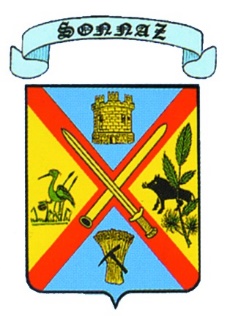 BIBLIOTHEQUE MUNICIPALE DE SONNAZ
AUTORISATION PARENTALE POUR LES MINEURS

NOMPRENOMDate de naissanceSexeN° d’adhérent(à completer par la bibliothèque)